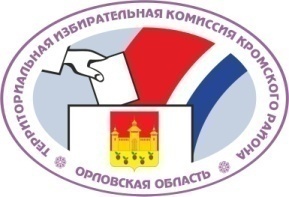                                 ОРЛОВСКАЯ ОБЛАСТЬТЕРРИТОРИАЛЬНАЯ ИЗБИРАТЕЛЬНАЯ КОМИССИЯКРОМСКОГО РАЙОНАРЕШЕНИЕ 15 июля 2021 года                                                                                                    № 107/408пгт. КромыО заверении списка кандидатов в депутаты Кромского поселкового Совета народных депутатов шестого созыва, выдвинутых избирательным объединением "Кромское районное отделение ОРЛОВСКОГО ОБЛАСТНОГО ОТДЕЛЕНИЯ политической партии "КОММУНИСТИЧЕСКАЯ ПАРТИЯ РОССИЙСКОЙ ФЕДЕРАЦИИ" по мажоритарным избирательным округамРассмотрев документы, представленные в территориальную избирательную комиссию Кромского района для заверения списка кандидатов в депутаты Кромского поселкового Совета народных депутатов шестого созыва, выдвинутых избирательным объединением «Орловское региональное отделение Всероссийской политической партии «ЕДИНАЯ РОССИЯ» по мажоритарным избирательным округам, в соответствии с пунктами 14.2, 14.3 статьи 35 Федерального закона от 12 июня 2002 года      № 67-ФЗ «Об основных гарантиях избирательных прав и права на участие в референдуме граждан Российской Федерации», частями 12.1, 12.2 статьи 11.2 Закона Орловской области от 30 июня 2010 года № 1087-ОЗ «О регулировании отдельных правоотношений, связанных с выборами в органы местного самоуправления муниципальных образований на территории Орловской области», постановлениями  Избирательной комиссии Орловской области от 19 октября 2018 года №50/440-6 «О возложении полномочий избирательных комиссий муниципальных образований Орловской области» и  от 10 декабря 2020 года № 114/756-6 «О возложении полномочий избирательных комиссий муниципальных образований Кромского района Орловской области», территориальная избирательная комиссия Кромского района  РЕШИЛА:1.  Заверить прилагаемый список кандидатов в депутаты Кромского поселкового Совета народных депутатов шестого созыва, выдвинутых избирательным объединением "Кромское районное отделение ОРЛОВСКОГО ОБЛАСТНОГО ОТДЕЛЕНИЯ политической партии "КОММУНИСТИЧЕСКАЯ ПАРТИЯ РОССИЙСКОЙ ФЕДЕРАЦИИ" по мажоритарным избирательным округам, в количестве      11 человек (далее – список кандидатов).2.  Выдать настоящее решение с копией заверенного списка кандидатов уполномоченному представителю указанного избирательного объединения.3.  Контроль за исполнением настоящего решения возложить на секретаря территориальной избирательной комиссии Кромского района.4.  Разместить настоящее решение на сайте территориальной избирательной комиссии Кромского района в информационно-телекоммуникационной сети «Интернет».Список кандидатов по мажоритарным избирательным округамзаверен территориальной избирательнойкомиссией Кромского района«15» июля 2021 года(решение № 107/408)Копия вернаСПИСОКкандидатов в депутаты Кромского поселкового Совета народных депутатов Кромского района Орловской области шестого созыва, выдвинутых избирательным объединением "Кромское районное отделение ОРЛОВСКОГО ОБЛАСТНОГО ОТДЕЛЕНИЯ политической партии "КОММУНИСТИЧЕСКАЯ ПАРТИЯ РОССИЙСКОЙ ФЕДЕРАЦИИ" по мажоритарным избирательным округам одномандатный избирательный округ № 11. Лазарева Елена Александровна, дата рождения – 1 октября 1978 года, место рождения – поселок Кромы Кромского района Орловской области, адрес места жительства – Орловская область, деревня Малая Колчева. одномандатный избирательный округ № 22. Мезенцев Константин Владимирович, дата рождения – 16 августа 1972 года, место рождения – поселок Кромы Кромского района Орловской области, адрес места жительства – Орловская область, Кромской район, пгт. Кромы. одномандатный избирательный округ № 33. Мельникова Валентина Юрьевна, дата рождения – 7 июля 1990 года, место рождения – город Джамбул Казахской ССР, адрес места жительства – Орловская область, деревня Большая Колчева.одномандатный избирательный округ № 44. Кузин Виктор Николаевич, дата рождения – 7 сентября 1966 года, место рождения – поселок Сахарный Завод Мценского района Орловской области, адрес места жительства – Орловская область, Кромской район, пгт Кромы. одномандатный избирательный округ № 55. Братяков Владимир Викторович, дата рождения – 29 августа 1967 года, место рождения – поселок Кромы Кромского района Орловской области, адрес места жительства – Орловская область, Кромской район, пгт Кромы.одномандатный избирательный округ № 66. Сучков Игорь Александрович, дата рождения – 19 апреля 1971 года, место рождения – деревня Кромской Мост Кромского района Орловской области, адрес места жительства – Орловская область, Кромской район, деревня Малая Колчева.одномандатный избирательный округ № 77. Самсонов Михаил Владимирович, дата рождения – 7 марта 1956 года, место рождения – деревня Чижаки Демидовского района Смоленской области, адрес места жительства – Орловская область, Кромской район, село Вожово. одномандатный избирательный округ № 88. Бесштанько Андрей Викторович, дата рождения – 24 февраля 1961 года, место рождения – город Конаково Калининской области, адрес места жительства – Орловская область, Кромской район, пгт. Кромы. одномандатный избирательный округ № 99. Кононов Владимир Александрович, дата рождения – 27 ноября 1986 года, место рождения – деревня Кромской Мост Кромского района Орловской области, адрес места жительства – Орловская область, Кромской район, пгт. Кромы. одномандатный избирательный округ № 1010. Филин Юрий Семёнович, дата рождения – 6 декабря 1948 года, место рождения – поселок Шаблыкино Кромского района Орловской области, адрес места жительства – Орловская область, Кромской район,     пгт. Кромы.одномандатный избирательный округ № 1111. Гиззатулина Оксана Ивановна, дата рождения – 7 марта 1976 года, место рождения – город Фергана Узбекской ССР, адрес места жительства – Орловская область, Кромской район, пгт. Кромы.Председатель территориальной избирательной комиссии           М. В. ЧереповаИ. о. Секретаря территориальной избирательной комиссии             О. Н. Усова